Как страхователю узнать, является ли работник «предпенсионером»?Запросы о работниках предпенсионного возраста, 
не соответствующие формату, либо направленные в бумажном варианте, средствами факсимильной связи или электронной почты, не могут быть обработаны в ПФР.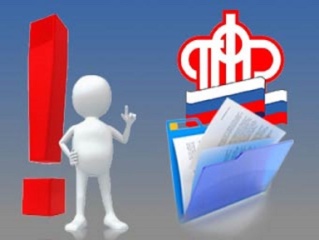 Государственное Учреждение – Отделение Пенсионного фонда Российской Федерации по Ханты-Мансийскому автономному округу - Югре